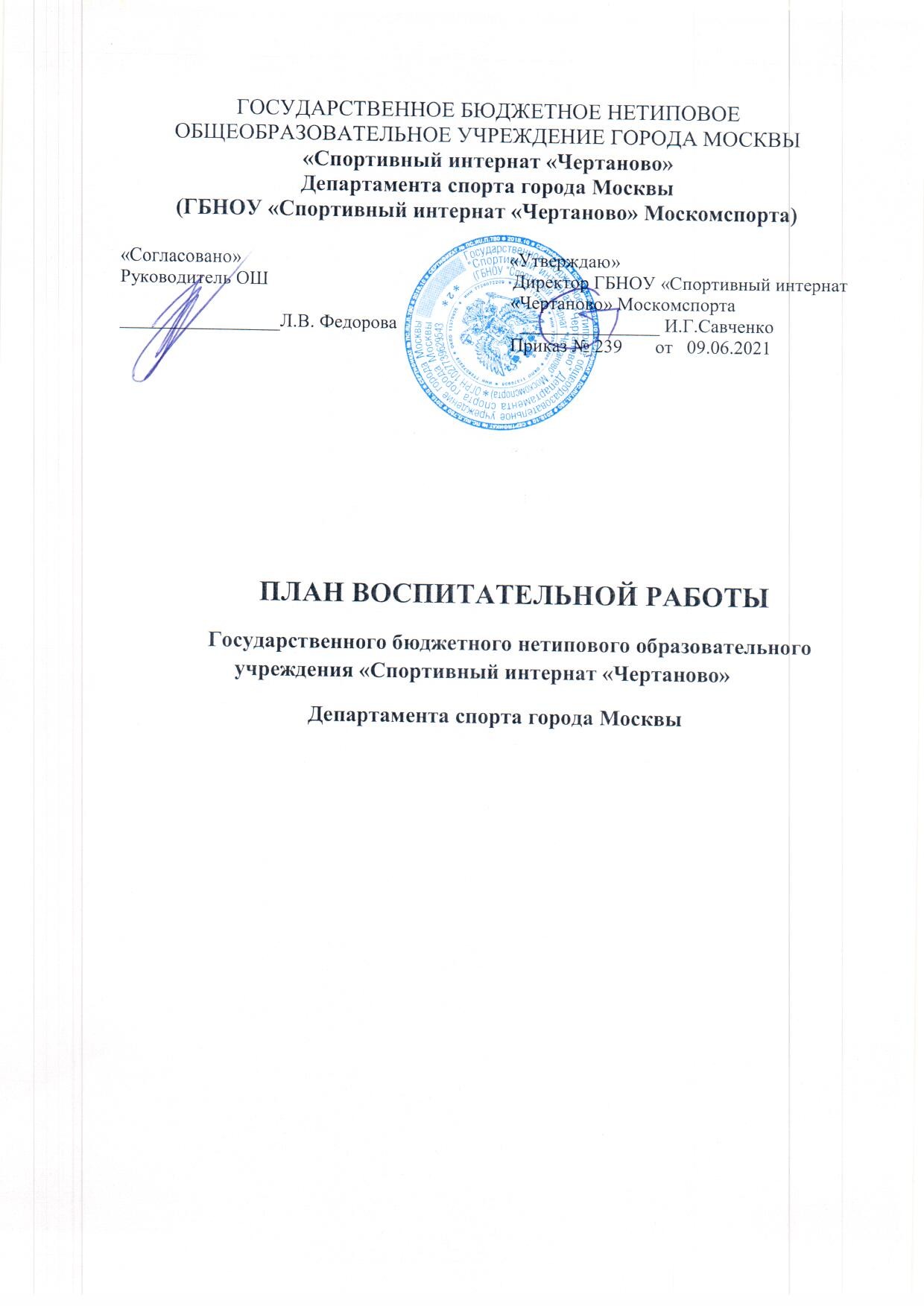 Цели: - определение приоритетов государственной политики в области воспитания и социализации детей, основных направлений и механизмов воспитания, формирования общественно-государственной политики воспитания детей в Российской Федерации, учитывающих интересы детей, актуальные потребности современного российского общества и государства.   -формирование гражданско-патриотического сознания, развитие чувства сопричастности судьбам Отечества, формирование нравственной позиции;- приобщение обучающихся к культурным ценностям своего народа, базовым национальным ценностям российского общества, общечеловеческим ценностям  -развитие познавательных интересов, потребности в познании культурно-исторических ценностей, развитие творческой активности;  -привлечение учащихся к работе по возрождению, сохранению и приумножению культурных, духовно-нравственных, спортивных  ценностей, накопленных поколениями москвичей.-социализация учащихся, подготовка их к жизни в сложных условиях современной действительности.	 Задачи: создание условий  по воспитанию подрастающего поколения;обеспечение поддержки семейного воспитания, содействие формированию ответственного отношения родителей или законных представителей к воспитанию детей;повышение эффективности воспитательной деятельности в системе образования, физической культуры и спорта, культуры и уровня психолого-педагогической поддержки социализации детей;создание условий для повышения ресурсного, организационного, методического обеспечения воспитательной деятельности и ответственности за ее результаты;формирование социокультурной инфраструктуры, содействующей успешной социализации детей и интегрирующей воспитательные возможности образовательных, культурных, спортивных, научных, экскурсионно-туристических и других организаций;создание условий для повышения эффективности воспитательной деятельности в организациях, осуществляющих образовательную деятельность, находящихся в сельских поселениях;повышение эффективности комплексной поддержки уязвимых категорий детей (с ограниченными возможностями здоровья, оставшихся без попечения родителей, находящихся в социально опасном положении, сирот), способствующей их социальной реабилитации и полноценной интеграции в общество;обеспечение условий для повышения социальной, коммуникативной и педагогической компетентности родителей.Приоритетами в области воспитания являются:создание условий для воспитания здоровой, счастливой, свободной, ориентированной на труд личности;формирование у детей высокого уровня духовно-нравственного развития, чувства причастности к историко-культурной общности российского народа и судьбе России;поддержка единства и целостности, преемственности и непрерывности воспитания;поддержка общественных институтов, которые являются носителями духовных ценностей;формирование уважения к русскому языку как государственному языку Российской Федерации, являющемуся основой гражданской идентичности россиян и главным фактором национального самоопределения;обеспечение защиты прав и соблюдение законных интересов каждого ребенка, в том числе гарантий доступности ресурсов системы образования, физической культуры и спорта, культуры и воспитания;формирование внутренней позиции личности по отношению к окружающей социальной действительности;развитие на основе признания определяющей роли семьи и соблюдения прав родителей кооперации и сотрудничества субъектов системы воспитания (семьи, общества, государства, образовательных, научных, традиционных религиозных организаций, учреждений культуры и спорта, средств массовой информации, бизнес-сообществ) с целью совершенствования содержания и условий воспитания подрастающего поколения России.Гражданское воспитание включает:создание условий для воспитания у детей активной гражданской позиции, гражданской ответственности, основанной на традиционных культурных, духовных и нравственных ценностях российского общества;развитие культуры межнационального общения;формирование приверженности идеям интернационализма, дружбы, равенства, взаимопомощи народов;воспитание уважительного отношения к национальному достоинству людей, их чувствам, религиозным убеждениям;развитие правовой и политической культуры детей, расширение конструктивного участия в принятии решений, затрагивающих их права и интересы, в том числе в различных формах самоорганизации, самоуправления, общественно значимой деятельности;развитие в детской среде ответственности, принципов коллективизма и социальной солидарности;формирование стабильной системы нравственных и смысловых установок личности, позволяющих противостоять идеологии экстремизма, национализма, ксенофобии, коррупции, дискриминации по социальным, религиозным, расовым, национальным признакам и другим негативным социальным явлениям;разработку и реализацию программ воспитания, способствующих правовой, социальной и культурной адаптации детей, в том числе детей из семей мигрантов.Патриотическое воспитание и формирование российской идентичности предусматривает:создание системы комплексного методического сопровождения деятельности педагогов и других работников, участвующих в воспитании подрастающего поколения, по формированию российской гражданской идентичности;формирование у детей патриотизма, чувства гордости за свою Родину, готовности к защите интересов Отечества, ответственности за будущее России на основе развития программ патриотического воспитания детей, в том числе военно-патриотического воспитания;повышение качества преподавания гуманитарных учебных предметов, обеспечивающего ориентацию обучающихся в современных общественно-политических процессах, происходящих в России и мире, а также осознанную выработку собственной позиции по отношению к ним на основе знания и осмысления истории, духовных ценностей и достижений нашей страны;развитие у подрастающего поколения уважения к таким символам государства, как герб, флаг, гимн Российской Федерации, к историческим символам и памятникам Отечества;развитие поисковой и краеведческой деятельности, детского познавательного туризма.Духовное и нравственное воспитание детей на основе российских традиционных ценностей осуществляется за счет:развития у детей нравственных чувств (чести, долга, справедливости, милосердия и дружелюбия);формирования выраженной в поведении нравственной позиции, в том числе способности к сознательному выбору добра;развития сопереживания и формирования позитивного отношения к людям, в том числе к лицам с ограниченными возможностями здоровья и инвалидам;расширения сотрудничества между государством и обществом, общественными организациями и институтами в сфере духовно-нравственного воспитания детей, в том числе традиционными религиозными общинами;содействия формированию у детей позитивных жизненных ориентиров и планов;оказания помощи детям в выработке моделей поведения в различных трудных жизненных ситуациях, в том числе проблемных, стрессовых и конфликтных.Приобщение детей к культурному наследию предполагает:эффективное использование уникального российского культурного наследия, в том числе литературного, музыкального, художественного, театрального и кинематографического;создание равных для всех детей возможностей доступа к культурным ценностям;воспитание уважения к культуре, языкам, традициям и обычаям народов, проживающих в Российской Федерации;увеличение доступности детской литературы для семей, приобщение детей к классическим и современным высокохудожественным отечественным и мировым произведениям искусства и литературы;создание условий для доступности музейной и театральной культуры для детей;развитие музейной и театральной педагогики;поддержку мер по созданию и распространению произведений искусства и культуры, проведению культурных мероприятий, направленных на популяризацию российских культурных, нравственных и семейных ценностей;создание и поддержку производства художественных, документальных, научно-популярных, учебных и анимационных фильмов, направленных на нравственное, гражданско-патриотическое и общекультурное развитие детей;повышение роли библиотек, в том числе библиотек в системе образования, в приобщении к сокровищнице мировой и отечественной культуры, в том числе с использованием информационных технологий;создание условий для сохранения, поддержки и развития этнических культурных традиций и народного творчества.Физическое воспитание и формирование культуры здоровья включает:формирование у подрастающего поколения ответственного отношения к своему здоровью и потребности в здоровом образе жизни;формирование в детской и семейной среде системы мотивации к активному и здоровому образу жизни, занятиям физической культурой и спортом, развитие культуры здорового питания;создание для детей, в том числе детей с ограниченными возможностями здоровья, условий для регулярных занятий физической культурой и спортом, развивающего отдыха и оздоровления, в том числе на основе развития спортивной инфраструктуры и повышения эффективности ее использования;развитие культуры безопасной жизнедеятельности, профилактику наркотической и алкогольной зависимости, табакокурения и других вредных привычек;предоставление обучающимся образовательных организаций, а также детям, занимающимся в иных организациях, условий для физического совершенствования на основе регулярных занятий физкультурой и спортом в соответствии с индивидуальными способностями и склонностями детей;использование потенциала спортивной деятельности для профилактики асоциального поведения;содействие проведению массовых общественно-спортивных мероприятий и привлечение к участию в них детей.Трудовое воспитание и профессиональное самоопределение реализуется посредством:воспитания у детей уважения к труду и людям труда, трудовым достижениям;формирования у детей умений и навыков самообслуживания, потребности трудиться, добросовестного, ответственного и творческого отношения к разным видам трудовой деятельности, включая обучение и выполнение домашних обязанностей;План воспитательной работы школы на 2021-2022 учебный годПлан воспитательной работы школы на 2021-2022 учебный годПлан воспитательной работы школы на 2021-2022 учебный годПлан воспитательной работы школы на 2021-2022 учебный годКлючевые общешкольные делаКлючевые общешкольные делаКлючевые общешкольные делаКлючевые общешкольные делаДелаКлассы Ориентировочноевремя проведенияОтветственныеДень знанийТоржественная линейка«Праздник первого звонка»Всенародный День Знаний.Классный час «»Урок «России»1-111.09.2021Руководитель ОШГБНОУ «Спортивный интернат «Чертаново»МоскомспортаПедагог-организаторКл. Рук  1-11-х классовВсероссийский открытый урок «ОБЖ» (урок подготовки детей к действиям в условиях различного рода ЧС) Мероприятия по  безопасности  и гражданской защиты детей (по профилактике ДДТТ, пожарной безопасности, экстремизма, терроризма, разработка   схемы-маршрута «Дом-школа-дом»)1-111.09.2021Педагог-организаторКл. Рук  5-9-х классовОбщешкольное мероприятие «День солидарности в борьбе с терроризмом»1-1103.09.20Педагог-организаторКл. рук  5-9-х классовМероприятия, посвященные Дню города«Мой город – моя Москва» Организация экскурсионно-краеведческой работы, тематические классные часы, посвященные городскому экскурсионно-туристическому месячнику:«Края Москвы – края родные»1-111-5 сентябряКл. рук  5-9-х классовДни исторического и культурного наследия, Дни русского языка и литературыМеждународный День грамотности1-11       8 сентябряКл. рук  5-9-х классовВоспитательные мероприятия «Я талантлив!»Выявление творческих способностей учащихся1-11сентябрьКл. рук  5-9-х классовВсероссийский открытый урок «ОБЖ», приуроченный ко Дню гражданской обороны РФ)1-114 октябряМероприятия месячника правового воспитания и профилактики правонарушений. Единый день профилактики правонарушений и деструктивного поведения (правовые, профилактические игры, беседы и т.п.) 1-11октябрьЗаместитель директора по ВР, классные руководителиМеждународный день учителя в школе: акция по поздравлению учителей, учителей-ветеранов педагогического труда, День самоуправления, концертная программа, выставка рисунков «Мой любимый учитель».1-115 октябряПедагог-организаторКл. рук  5-9-х классовВсемирный день математики1-1115 октябряПедагог-организаторКл. рук  5-9-х классов«Золотая осень»: Фотоконкурс. Праздник «Краски осени». Конкурс поделок из природного и бросового материала.1-11октябрьПедагог-организаторКл. рук  5-9-х классовМеждународный месячник школьных библиотекПосещение библиотек ЮАО и г.Москвы1-1125 октябряШкольный библиотекарьКл. рук  5-9-х классовПрограмма каникулы «Осень 2021»Экскурсии,  посещение музеев, участие в окружных и городских мероприятиях. Неделя игры и игрушки.Беседы ПДД во время каникул1-11октябрьПедагог-организаторКл. рук  5-9-х классовКл.час. «День народного единства»1-11 4 ноябрьПедагог-организаторКл. рук  5-9-х классовМероприятия месячника взаимодействия семьи и школы: выставка рисунков, фотографий, акции по поздравлению мам с Днем матери, конкурсная программа «Мама, папа, я – отличная семья!», беседы1-11ноябрьПедагог-организаторКл. рук  5-9-х классовДень правовой защиты детей. Просмотр, обсуждение видеоролика «Наши права».. Классный час «День Конституции Российской Федерации»1-11ноябрьСоц-педагогКл. рук  5-9-х классовДни исторического и культурного наследия, Дни русского языка и литературы:Всероссийский словарный урок, приуроченный годовщине празднования великого российского лексикографа В.Даля1-11декабрьПедагог-организаторКл. рук  5-9-х классовШкольный библиотекарьУчителя русского языка и литературыМесячник по гражданско-патриотическому воспитанию.День освобождения города от немецко-фашистских захватчиков:« Твои защитники, Москва!»1-115 декабряПедагог-организаторКл. рук  5-9-х классовШкольный библиотекарьУчителя историиДень героев Отечества1-119 декабряПедагог-организаторКл. рук  5-9-х классовШкольный библиотекарьУчителя историиМероприятия месячника эстетического воспитания в школе. Новый год в школе: украшение кабинетов, оформление окон, конкурс плакатов, поделок, праздничная программа.1-11декабрьПедагог-организаторКл. рук  5-9-х классовПрограмма каникулы «Зима 2022»Экскурсии,  посещение музеев, участие в окружных и городских мероприятиях, посвященных празднованию Нового года1-11январьПедагог-организаторКл. рук  5-9-х классовЧас памяти «Блокада Ленинграда»1-1127 январяПедагог-организаторКл. рук  5-9-х классовМероприятия месячника гражданского и патриотического воспитания:  Уроки мужества.День памяти о россиянах, исполнявших служебный долг за пределами Отечества1-1115 февраляПедагог-организаторКл. рук  5-9-х классовДень защитника Отечества1-1123 февраляПедагог-организаторКл. рук  5-9-х классовВсероссийский открытый урок «ОБЖ», приуроченный ко Дню гражданской обороны РФ)1-111 мартаПедагог-организаторКл. рук  5-9-х классовМероприятия месячника интеллектуального воспитания «Умники и умницы». День науки в школе: защита проектов и исследовательских работ1-11мартПедагог-организаторКл. рук  5-9-х классовУчителя-предметники8 Марта Международный женский день  Конкурсная программа «Вперед, девчонки!», выставка  рисунков, акция по поздравлению мам, бабушек, девочек.1-118 мартаРук-ль  движения «Страна непосед»,  классные руководителиДень воссоединения Крыма с Россией1-1118 мартаПедагог-организаторКл. рук  5-9-х классовДни исторического и культурного наследия1-1121-27мартаПедагог-организаторКл. рук  5-9-х классовНеделя музыки для детей и юношества1-11мартПедагог-организаторКл. рук  5-9-х классовШкольный библиотекарьУчителя изо и музыкиПрограмма каникулы «Весна 2022»Экскурсии, посещение музеев, театров. Участие в окружной акции «Театральная весна».1-11мартПедагог-организаторКл. рук  5-9-х классовМероприятия месячника нравственного воспитания «Спешите делать добрые дела». Весенняя неделя добра1-11апрельПедагог-организаторКл. рук  5-9-х классовДень космонавтики. Гагаринский урок «Космос-это мы» : выставка рисунков1-11апрельПедагог-организаторКл. рук  5-9-х классовИтоговая выставка детского творчества1-11апрельПедагог-организаторКл. рук  5-9-х классовМероприятия по воспитанию позитивного отношения к воинской службе детей и подростков.1-11апрельПедагог-организаторКл. рук  5-9-х классовМероприятия месячника ЗОЖ «Здоровое поколение». . Весенний День здоровья Акция "Школа против курения". 1-11майПедагог-организаторКл. рук  5-9-х классовДень Победы: акции «Бессмертный полк», «С праздником, ветеран!», Вахта памяти у памятника «Павшим в годы войны»,  концертная программа , « День памяти и скорби»,  «Парад Победы» , « День России»1-119 маяПедагог-организаторКл. рук  5-9-х классовМеждународный день семьи1-1115 маяПедагог-организаторКл. рук  5-9-х классовДень государственного флага РФ1-1122 маяПедагог-организаторКл. рук  5-9-х классовМероприятия, посвященные празднованию  Дня славянской письменности и культуры:1-1124 маяПедагог-организаторКл. рук  5-9-х классовИтоговые мероприятия по окончанию года. День защиты детей1-11майПедагог-организаторКл. рук  5-9-х классовПраздник «Последний звонок-2021»1-11майПедагог-организаторКл. рук  5-9-х классовДень русского языка- Пушкинский день России1-116 июняПедагог-организаторКл. рук  5-9-х классов350-летия со дня рождения Петра 11-11Выпускной вечер 1-11июньПедагог-организаторКл. рук  5-9-х классов ВРМероприятия по программе       «Безопасное лето»1-11июньПедагог-организаторКл. рук  5-9-х классов ВРМеждународный день коренных народов1-119 августаПедагог-организаторКл. рук  5-9-х классов ВР                                                           Внеурочная деятельность                                                            Внеурочная деятельность                                                            Внеурочная деятельность                                                            Внеурочная деятельность Название курса Классы Количество часов в неделюОтветственные«Дорогою открытий и добра…»1-111Классные руководителиУчителя-предметники«Мир вокруг нас»1-111Классные руководители«Хочу все знать»1-111Учителя-предметники«Школа мастеров»1-111Классные руководители«Занимательная математика»1-111Учителя-предметникиСамоуправлениеСамоуправлениеСамоуправлениеСамоуправлениеДела, события, мероприятияКлассы Ориентировочноевремя проведенияОтветственныеВыборы активов  классов, распределение обязанностей.1-11сентябрьКлассные руководителиОбщешкольное выборное собрание учащихся: выдвижение кандидатур от классов в  Совет обучающихся школы, голосование и т.п.1-11сентябрьКлассные руководителиКонкурс «Лучший ученический класс»1-11В течение годаКлассные руководителиРабота в соответствии с обязанностями1-11В течение годаКлассные руководителиОтчет перед классом о проведенной работе1-11майКлассные руководителиОбщешкольное отчетное собрание учащихся:  отчеты членов Совета обучающихся школы о проделанной работе. Подведение итогов работы за год1-11майКлассные руководителиПрофориентацияПрофориентацияПрофориентацияПрофориентацияДела, события, мероприятияКлассы Ориентировочноевремя проведенияОтветственныеСбор информации по экзаменам для дальнейшего поступления в ВУЗы9Классные руководителиПрофориенационное анкетирование учащихся по выявлению личностных качеств1-11Классные руководителиМероприятия месячника профориентации в школе «Мир профессий». Профориентационная игра, просмотр презентаций, диагностика.1-11январьКлассные руководителиЭкскурсионная деятельность« Мой выбор-профессии спортивной направленности1-11В теч.годаКлассные руководителиШкольные медиа Школьные медиа Школьные медиа Школьные медиа Дела, события, мероприятияКлассы Ориентировочноевремя проведенияОтветственныеРазмещение материалов на сайте школы в разделе «Школьная жизнь»5-9В течение годаКлассные руководителиВидео-, фотосъемка классных мероприятий.5-9В течение годаКлассные руководителиДетские общественные объединения Детские общественные объединения Детские общественные объединения Детские общественные объединения Дела, события, мероприятияКлассы Ориентировочноевремя проведенияОтветственныеТрудовая акция «Школьный двор»1-11октябрьКлассные руководителиСоциально-благотворительная акция «Подари ребенку день»1-11октябрьКлассные руководителиБлаготворительная ярмарка-продажа1-11ноябрьКлассные руководителиБлаготворительная акция «Детский орден милосердия»1-11декабрьКлассные руководителиАкция «Дарите книги с любовью»1-11февральКлассные руководителиЭкологическая акция «Бумажный бум»1-11апрельКлассные руководителиВесенняя Неделя Добра (ряд мероприятий, осуществляемых каждым классом и волонтерским движением школы:  «Чистый поселок - чистая планета», «Памяти павших»,  «О сердца к сердцу», «Посади дерево», «Подарок младшему другу», «Помощь пожилому односельчанину на приусадебном участке», «Здоровая перемена» и др.)1-11апрельКлассные руководителиЭкскурсии, походы Экскурсии, походы Экскурсии, походы Экскурсии, походы Дела, события, мероприятияКлассы Ориентировочноевремя проведенияОтветственныеПосещение выездных  мероприятий  в школе по плану «Школьный абонемент»1-11В течение годаКлассные руководителиПосещение культурно-познавательных мероприятий в г.Москва, МО, регионы России и зарубежные страны 1-11В течение годаКлассные руководителиПосещение мероприятий школ Москомспорта1-11По плану сотрудничества со школами МоскомспортаКлассные руководителиЭкскурсии по музеям «Мой город-моя Москва»    1-11По плану классных руководителей Классные руководителиСезонные экскурсии в природу1-11В течение годаКлассные руководителиКультурно-познавательные мероприятия во время школьных каникул1-11По плану каникулКлассные руководителиТуристические походы «В поход за здоровьем»1-11В течение годаКлассные руководителиОрганизация предметно-эстетической среды Организация предметно-эстетической среды Организация предметно-эстетической среды Организация предметно-эстетической среды Дела, события, мероприятияКлассы Ориентировочноевремя проведенияОтветственныеВыставки рисунков, фотографий творческих работ, посвященных событиям и памятным датам1-11В течение годаРук-ль движения  «Страна непосед»Оформление классных уголков1-11В течение годаКлассные руководителиТрудовые десанты по уборке территории школы1-11В течение годаКлассные руководителиТрудовой десант по озеленению школьных клумб1-11Сентябрь, апрельКлассные руководителиПраздничное украшение кабинетов, окон кабинета1-11В течение годаКлассные руководителиРабота с родителямиРабота с родителямиРабота с родителямиРабота с родителямиДела, события, мероприятияКлассы Ориентировочноевремя проведенияОтветственныеУчастие родителей в проведении общешкольных, классных мероприятий: «Бумажный бум», «Подари ребенку день»,  «Бессмертный полк»,  новогодний праздник, «Мама, папа, я – отличная семья!», «Детский орден милосердия», классные «огоньки» и др.1-11В течение годаЗаместитель директора по ВР, рук-ль движения «Страна непосед», классные руководителиОбщешкольное родительское собрание1-11Октябрь, мартДиректор школыПедагогическое просвещение родителей по вопросам воспитания детей1-111 раз/четвертьКлассные руководителиИнформационное оповещение через школьный сайт1-11В течение годаЗаместитель директора по ВРИндивидуальные консультации1-11В течение годаКлассные руководителиСовместные с детьми походы, экскурсии.1-11По плану классных руководителейКлассные руководителиРабота Совета профилактики с неблагополучными  семьями  по вопросам воспитания, обучения детей1-11По плану СоветаПредседатель СоветаКлассное руководство  (согласно индивидуальным по планам работыклассных руководителей)Классное руководство  (согласно индивидуальным по планам работыклассных руководителей)Классное руководство  (согласно индивидуальным по планам работыклассных руководителей)Классное руководство  (согласно индивидуальным по планам работыклассных руководителей)                                                                 Школьный урок(согласно индивидуальным по планам работы учителей-предметников)                                                                 Школьный урок(согласно индивидуальным по планам работы учителей-предметников)                                                                 Школьный урок(согласно индивидуальным по планам работы учителей-предметников)                                                                 Школьный урок(согласно индивидуальным по планам работы учителей-предметников)